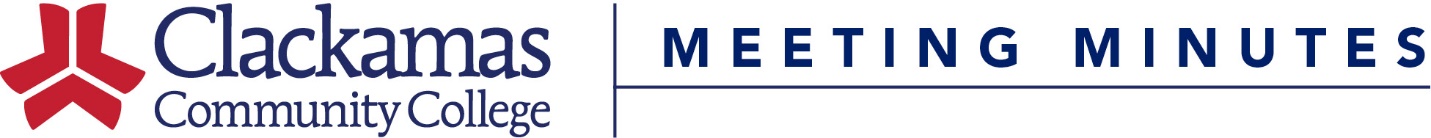 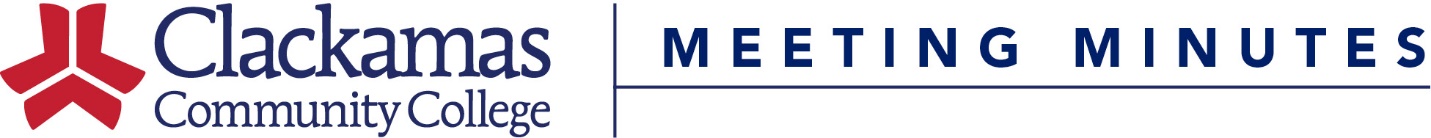 1.  Course Title Change2. Course Hours Change3. Course Number Change4. Outlines Reviewed for ApprovalCourse NumberFormer TitleNew TitleCourse NumberTitleChangeCourse NumberTitleNew Course NumberCourse NumberTitleReview Team RecommendationEM-211Mitigation Planning for Local and Tribal CommunitiesApprovalEM-212Community Hurricane PreparednessApproval